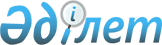 Мәслихаттың 2013 жылғы 27 желтоқсандағы № 133 "Сарыкөл ауданының 2014-2016 жылдарға арналған аудандық бюджеті туралы" шешіміне өзгерістер енгізу туралыҚостанай облысы Сарыкөл ауданы мәслихатының 2014 жылғы 8 тамыздағы № 196 шешімі. Қостанай облысының Әділет департаментінде 2014 жылғы 14 тамызда № 5005 болып тіркелді

      Қазақстан Республикасының 2008 жылғы 4 желтоқсандағы Бюджет кодексінің 106, 109–баптарына, сондай-ақ "Қазақстан Республикасындағы жергілікті мемлекеттік басқару және өзін-өзі басқару туралы" 2001 жылғы 23 қаңтардағы Қазақстан Республикасы Заңының 6-бабы 1-тармағының 1) тармақшасына сәйкес, Сарыкөл аудандық мәслихаты ШЕШІМ ҚАБЫЛДАДЫ:



      1. Мәслихаттың 2013 жылғы 27 желтоқсандағы № 133 "Сарыкөл ауданының 2014-2016 жылдарға арналған аудандық бюджетi туралы" шешiмiне (Нормативтік құқықтық актілерді мемлекеттік тіркеу тізілімінде № 4391 тіркелген, 2014 жылғы 30 қаңтарда "Сарыкөл" газетінде жарияланған) мынадай өзгерiстер енгізілсін:



      көрсетілген шешімнің 1-тармағы жаңа редакцияда жазылсын:

      "1. Сарыкөл ауданының 2014-2016 жылдарға арналған аудандық бюджеті тиісінше 1, 2 және 3-қосымшаларға сәйкес, оның ішінде 2014 жылға мынадай көлемдерде бекітілсін:



      1) кірістер – 3 221 647,4 мың теңге, оның ішінде:

      салықтық түсімдер бойынша - 500 260,0 мың теңге;

      салықтық емес түсімдер бойынша – 3 461,0 мың теңге;

      негізгі капиталды сатудан түсетін түсімдер бойынша – 20 150,0 мың теңге;

      трансферттердің түсімдері бойынша – 2 697 776,4 мың теңге;



      2) шығындар – 3 245 483,6 мың теңге;



      3) таза бюджеттік кредиттеу – 28 534,0 мың теңге, оның iшiнде:

      бюджеттiк кредиттер – 33 754,0 мың теңге;

      бюджеттік кредиттерді өтеу – 5 220,0 мың теңге;



      4) қаржы активтерімен операциялар бойынша сальдо – 0,0 мың теңге;



      5) бюджет тапшылығы (профициті) – - 52 370,2 мың теңге;



      6) бюджет тапшылығын қаржыландыру (профицитін пайдалану) – 52 370,2 мың теңге.";



      көрсетілген шешімнің 1-қосымшасы осы шешімнің қосымшасына сәйкес жаңа редакцияда жазылсын.



      2. Осы шешім 2014 жылдың 1 қаңтарынан бастап қолданысқа енгізіледі.      Кезектен тыс сессияның төрағасы,

      аудандық мәслихат хатшысы                  А. Қарашолақов      КЕЛІСІЛДІ:      "Сарыкөл ауданы әкімдігінің

      қаржы бөлімі" мемлекеттік

      мекемесінің басшысы

      _______________ Т. Лысяк      "Сарыкөл ауданы әкімдігінің

      экономика және бюджеттік

      жоспарлау бөлімі" мемлекеттік

      мекемесі басшысының м.а.

      _____________ А. Вилямов

 

Мәслихаттың          

2014 жылғы 8 тамыздағы    

№ 196 шешіміне 1 қосымша   Мәслихаттың          

2013 жылғы 27 желтоқсандағы  

№ 133 шешіміне 1-қосымша    Сарыкөл ауданының 2014 жылға арналған бюджеті
					© 2012. Қазақстан Республикасы Әділет министрлігінің «Қазақстан Республикасының Заңнама және құқықтық ақпарат институты» ШЖҚ РМК
				СанатыСанатыСанатыСанатыСанатыСомасы, мың теңгеСыныбыСыныбыСыныбыСомасы, мың теңгеІшкі сыныбыІшкі сыныбыСомасы, мың теңгеАТАУЫСомасы, мың теңгеIКірістер3221647,41000Салықтық түсiмдер500260,01010Табыс салығы219465,01012Жеке табыс салығы219465,01030Әлеуметтiк салық150000,01031Әлеуметтiк салық150000,01040Меншiкке салынатын салықтар117620,01041Мүлiкке салынатын салықтар73374,01043Жер салығы5046,01044Көлiк құралдарына салынатын салық32900,01045Бiрыңғай жер салығы6300,01050Тауарларға, жұмыстарға және қызметтерге салынатын iшкi салықтар10924,01052Акциздер3040,01053Табиғи және басқа да ресурстарды пайдаланғаны үшiн түсетiн түсiмдер4100,01054Кәсiпкерлiк және кәсiби қызметтi жүргiзгенi үшiн алынатын алымдар3684,01055Ойын бизнесіне салық100,01080Заңдық мәнді іс-әрекеттерді жасағаны және (немесе) оған уәкілеттігі бар мемлекеттік органдар немесе лауазымды адамдар құжаттар бергені үшін алынатын міндетті төлемдер2251,01081Мемлекеттiк баж2251,02000Салықтық емес түсiмдер3461,02010Мемлекеттік меншіктен түсетін кірістер708,02011Мемлекеттік кәсіпорындардың таза кірісі бөлігінің түсімдері178,02015Мемлекет меншігіндегі мүлікті жалға беруден түсетін кірістер530,02020Мемлекеттік бюджеттен қаржыландырылатын мемлекеттік мекемелердің тауарларды (жұмыстарды, қызметтерді) өткізуінен түсетін түсімдер3,02021Мемлекеттік бюджеттен қаржыландырылатын мемлекеттік мекемелердің тауарларды (жұмыстарды, қызметтерді) өткізуінен түсетін түсімдер3,02060Өзге де салықтық емес түсiмдер2750,02061Өзге де салықтық емес түсiмдер2750,03000Негізгі капиталды сатудан түсетін түсімдер20150,03030Жердi және материалдық емес активтердi сату20150,03031Жерді сату5000,03032Материалдық емес активтерді сату15150,04000Трансферттердің түсімдері2697776,44020Мемлекеттiк басқарудың жоғары тұрған органдарынан түсетiн трансферттер2697776,44022Облыстық бюджеттен түсетiн трансферттер2697776,4Функционалдық топФункционалдық топФункционалдық топФункционалдық топФункционалдық топСомасы, мың теңгеКіші функцияКіші функцияКіші функцияКіші функцияСомасы, мың теңгеБюджеттік бағдарламалардың әкімшісіБюджеттік бағдарламалардың әкімшісіБюджеттік бағдарламалардың әкімшісіСомасы, мың теңгеБағдарламаБағдарламаСомасы, мың теңгеАтауыСомасы, мың теңгеIIШығындар3245483,601Жалпы сипаттағы мемлекеттiк қызметтер214942,01Мемлекеттiк басқарудың жалпы функцияларын орындайтын өкiлдi, атқарушы және басқа органдар193449,0112Аудан (облыстық маңызы бар қала) мәслихатының аппараты12071,0001Аудан (облыстық маңызы бар қала) мәслихатының қызметін қамтамасыз ету жөніндегі қызметтер12071,0122Аудан (облыстық маңызы бар қала) әкімінің аппараты67233,0001Аудан (облыстық маңызы бар қала) әкімінің қызметін қамтамасыз ету жөніндегі қызметтер66758,0003Мемлекеттік органның күрделі шығыстары475,0123Қаладағы аудан, аудандық маңызы бар қала, кент, ауыл, ауылдық округ әкімінің аппараты114145,0001Қаладағы аудан, аудандық маңызы бар қала, кент, ауыл, ауылдық округ әкімінің қызметін қамтамасыз ету жөніндегі қызметтер114145,02Қаржылық қызмет12973,0452Ауданның (облыстық маңызы бар қаланың) қаржы бөлімі12973,0001Ауданның (облыстық маңызы бар қаланың) бюджетін орындау және ауданның (облыстық маңызы бар қаланың) коммуналдық меншігін басқару саласындағы мемлекеттік саясатты іске асыру жөніндегі қызметтер12753,0003Салық салу мақсатында мүлікті бағалауды жүргізу220,05Жоспарлау және статистикалық қызмет8520,0453Ауданның (облыстық маңызы бар қаланың) экономика және бюджеттік жоспарлау бөлімі8520,0001Экономикалық саясатты, мемлекеттік жоспарлау жүйесін қалыптастыру және дамыту және ауданды (облыстық маңызы бар қаланы) басқару саласындағы мемлекеттік саясатты іске асыру жөніндегі қызметтер8520,002Қорғаныс3048,01Әскери мұқтаждар3048,0122Аудан (облыстық маңызы бар қала) әкімінің аппараты3048,0005Жалпыға бірдей әскери міндетті атқару шеңберіндегі іс-шаралар3048,004Бiлiм беру1255847,61Мектепке дейiнгi тәрбие және оқыту105470,0123Қаладағы аудан, аудандық маңызы бар қала, кент, ауыл, ауылдық округ әкімінің аппараты105470,0004Мектепке дейінгі тәрбие мен оқыту ұйымдарының қызметін қамтамасыз ету53118,0041Мектепке дейінгі білім беру ұйымдарында мемлекеттік білім беру тапсырысын іске асыруға52352,02Бастауыш, негізгі орта және жалпы орта білім беру1126002,6123Қаладағы аудан, аудандық маңызы бар қала, кент, ауыл, ауылдық округ әкімінің аппараты1303,0005Ауылдық жерлерде балаларды мектепке дейін тегін алып баруды және кері алып келуді ұйымдастыру1303,0464Ауданның (облыстық маңызы бар қаланың) білім бөлімі1124699,6003Жалпы білім беру1098287,6006Балаларға қосымша білім беру26412,09Бiлiм беру саласындағы өзге де қызметтер24375,0464Ауданның (облыстық маңызы бар қаланың) білім бөлімі24375,0001Жергілікті деңгейде білім беру саласындағы мемлекеттік саясатты іске асыру жөніндегі қызметтер6902,0005Ауданның (облыстық маңызы бар қаланың) мемлекеттік білім беру мекемелер үшін оқулықтар мен оқу-әдiстемелiк кешендерді сатып алу және жеткізу6016,0015Жетім баланы (жетім балаларды) және ата-аналарының қамқорынсыз қалған баланы (балаларды) күтіп-ұстауға қамқоршыларға (қорғаншыларға) ай сайынға ақшалай қаражат төлемі7360,0067Ведомстволық бағыныстағы мемлекеттік мекемелерінің және ұйымдарының күрделі шығыстары4097,006Әлеуметтiк көмек және әлеуметтiк қамсыздандыру101589,62Әлеуметтiк көмек78552,6451Ауданның (облыстық маңызы бар қаланың) жұмыспен қамту және әлеуметтік бағдарламалар бөлімі78552,6002Жұмыспен қамту бағдарламасы14199,0005Мемлекеттік атаулы әлеуметтік көмек9322,0007Жергілікті өкілетті органдардың шешімі бойынша мұқтаж азаматтардың жекелеген топтарына әлеуметтік көмек18008,6010Үйден тәрбиеленіп оқытылатын мүгедек балаларды материалдық қамтамасыз ету667,0014Мұқтаж азаматтарға үйде әлеуметтiк көмек көрсету10927,001618 жасқа дейінгі балаларға мемлекеттік жәрдемақылар22873,0017Мүгедектерді оңалту жеке бағдарламасына сәйкес, мұқтаж мүгедектерді міндетті гигиеналық құралдармен және ымдау тілі мамандарының қызмет көрсетуін, жеке көмекшілермен қамтамасыз ету2556,09Әлеуметтiк көмек және әлеуметтiк қамтамасыз ету салаларындағы өзге де қызметтер23037,0451Ауданның (облыстық маңызы бар қаланың) жұмыспен қамту және әлеуметтік бағдарламалар бөлімі22212,0001Жергілікті деңгейде халық үшін әлеуметтік бағдарламаларды жұмыспен қамтуды қамтамасыз етуді іске асыру саласындағы мемлекеттік саясатты іске асыру жөніндегі қызметтер21697,0011Жәрдемақыларды және басқа да әлеуметтік төлемдерді есептеу, төлеу мен жеткізу бойынша қызметтерге ақы төлеу515,0458Ауданның (облыстық маңызы бар қаланың) тұрғын үй-коммуналдық шаруашылығы, жолаушылар көлігі және автомобиль жолдары бөлімі825,0050Мүгедектердің құқықтарын қамтамасыз ету және өмір сүру сапасын жақсарту жөніндегі іс-шаралар жоспарын іске асыру825,007Тұрғын үй-коммуналдық шаруашылық978261,81Тұрғын үй шаруашылығы12661,6464Ауданның (облыстық маңызы бар қаланың) білім бөлімі12661,6026Жұмыспен қамту 2020 жол картасы бойынша қалаларды және ауылдық елді мекендерді дамыту шеңберінде объектілерді жөндеу12661,62Коммуналдық шаруашылық899177,2458Ауданның (облыстық маңызы бар қаланың) тұрғын үй-коммуналдық шаруашылығы, жолаушылар көлігі және автомобиль жолдары бөлімі12053,0012Сумен жабдықтау және су бұру жүйесінің жұмыс істеуі12053,0466Ауданның (облыстық маңызы бар қаланың) сәулет, қала құрылысы және құрылыс бөлімі887124,2058Елді мекендердегі сумен жабдықтау және су бұру жүйелерін дамыту887124,23Елді-мекендерді абаттандыру66423,0123Қаладағы аудан, аудандық маңызы бар қала, кент, ауыл, ауылдық округ әкімінің аппараты66423,0008Елді мекендердегі көшелерді жарықтандыру8660,0009Елді мекендердің санитариясын қамтамасыз ету9700,0010Жерлеу орындарын ұстау және туыстары жоқ адамдарды жерлеу250,0011Елді мекендерді абаттандыру мен көгалдандыру47813,008Мәдениет, спорт, туризм және ақпараттық кеңістiк393218,31Мәдениет саласындағы қызмет77267,0455Ауданның (облыстық маңызы бар қаланың) мәдениет және тілдерді дамыту бөлімі77267,0003Мәдени-демалыс жұмысын қолдау77267,02Спорт235135,0465Ауданның (облыстық маңызы бар қаланың) дене шынықтыру және спорт бөлімі20720,0001Жергілікті деңгейде дене шынықтыру және спорт саласындағы мемлекеттік саясатты іске асыру жөніндегі қызметтер4480,0005Ұлттық және бұқаралық спорт түрлерін дамыту11322,0006Аудандық (облыстық маңызы бар қалалық) деңгейде спорттық жарыстар өткiзу1204,0007Әртүрлi спорт түрлерi бойынша аудан (облыстық маңызы бар қала) құрама командаларының мүшелерiн дайындау және олардың облыстық спорт жарыстарына қатысуы3714,0466Ауданның (облыстық маңызы бар қаланың) сәулет, қала құрылысы және құрылыс бөлімі214415,0008Cпорт объектілерін дамыту214415,03Ақпараттық кеңiстiк58594,0455Ауданның (облыстық маңызы бар қаланың) мәдениет және тілдерді дамыту бөлімі51719,0006Аудандық (қалалық) кiтапханалардың жұмыс iстеуi43930,0007Мемлекеттік тілді және Қазақстан халықтарының басқа да тілдерін дамыту7789,0456Ауданның (облыстық маңызы бар қаланың) ішкі саясат бөлімі6875,0002Газеттер мен журналдар арқылы мемлекеттік ақпараттық саясат жүргізу жөніндегі қызметтер6075,0005Телерадио хабарларын тарату арқылы мемлекеттік ақпараттық саясатты жүргізу жөніндегі қызметтер800,09Мәдениет, спорт, туризм және ақпараттық кеңiстiктi ұйымдастыру жөнiндегi өзге де қызметтер22222,3455Ауданның (облыстық маңызы бар қаланың) мәдениет және тілдерді дамыту бөлімі15493,0001Жергілікті деңгейде тілдерді және мәдениетті дамыту саласындағы мемлекеттік саясатты іске асыру жөніндегі қызметтер7775,0032Ведомстволық бағыныстағы мемлекеттік мекемелерінің және ұйымдарының күрделі шығыстары7718,0456Ауданның (облыстық маңызы бар қаланың) ішкі саясат бөлімі6729,3001Жергілікті деңгейде ақпарат, мемлекеттілікті нығайту және азаматтардың әлеуметтік сенімділігін қалыптастыру саласында мемлекеттік саясатты іске асыру жөніндегі қызметтер5804,3003Жастар саясаты саласында іс-шараларды іске асыру925,010Ауыл, су, орман, балық шаруашылығы, ерекше қорғалатын табиғи аумақтар, қоршаған ортаны және жануарлар дүниесін қорғау, жер қатынастары67857,01Ауыл шаруашылығы26525,0453Ауданның (облыстық маңызы бар қаланың) экономика және бюджеттік жоспарлау бөлімі5800,0099Мамандардың әлеуметтік көмек көрсетуі жөніндегі шараларды іске асыру5800,0462Ауданның (облыстық маңызы бар қаланың) ауыл шаруашылығы бөлімі13601,0001Жергілікті деңгейде ауыл шаруашылығы саласындағы мемлекеттік саясатты іске асыру жөніндегі қызметтер13601,0473Ауданның (облыстық маңызы бар қаланың) ветеринария бөлімі7124,0001Жергілікті деңгейде ветеринария саласындағы мемлекеттік саясатты іске асыру жөніндегі қызметтер5824,0006Ауру жануарларды санитарлық союды ұйымдастыру300,0007Қаңғыбас иттер мен мысықтарды аулауды және жоюды ұйымдастыру500,0010Ауыл шаруашылығы жануарларын сәйкестендіру жөніндегі іс-шараларды өткізу500,06Жер қатынастары6072,0463Ауданның (облыстық маңызы бар қаланың) жер қатынастары бөлімі6072,0001Аудан (облыстық маңызы бар қала) аумағында жер қатынастарын реттеу саласындағы мемлекеттік саясатты іске асыру жөніндегі қызметтер6072,09Ауыл, су, орман, балық шаруашылығы, қоршаған ортаны қорғау және жер қатынастары саласындағы басқа да қызметтер35260,0473Ауданның (облыстық маңызы бар қаланың) ветеринария бөлімі35260,0011Эпизоотияға қарсы іс-шаралар жүргізу35260,011Өнеркәсіп, сәулет, қала құрылысы және құрылыс қызметі9691,02Сәулет, қала құрылысы және құрылыс қызметі9691,0466Ауданның (облыстық маңызы бар қаланың) сәулет, қала құрылысы және құрылыс бөлімі9691,0001Құрылыс, облыс қалаларының, аудандарының және елді мекендерінің сәулеттік бейнесін жақсарту саласындағы мемлекеттік саясатты іске асыру және ауданның (облыстық маңызы бар қаланың) аумағын оңтайла және тиімді қала құрылыстық игеруді қамтамасыз ету жөніндегі қызметтер9691,012Көлiк және коммуникация180443,01Автомобиль көлiгi180443,0123Қаладағы аудан, аудандық маңызы бар қала, кент, ауыл, ауылдық округ әкімінің аппараты7443,0013Аудандық маңызы бар қалаларда, кенттерде, ауылдарда, ауылдық округтерде автомобиль жолдарының жұмыс істеуін қамтамасыз ету7443,0458Ауданның (облыстық маңызы бар қаланың) тұрғын үй-коммуналдық шаруашылығы, жолаушылар көлігі және автомобиль жолдары бөлімі173000,0023Автомобиль жолдарының жұмыс істеуін қамтамасыз ету23000,0045Аудандық маңызы бар автомобиль жолдарын және елді-мекендердің көшелерін күрделі және орташа жөндеу150000,013Басқалар34681,03Кәсiпкерлiк қызметтi қолдау және бәсекелестікті қорғау4789,0469Ауданның (облыстық маңызы бар қаланың) кәсіпкерлік бөлімі4789,0001Жергілікті деңгейде кәсіпкерлік пен өнеркәсіпті дамыту саласындағы мемлекеттік саясатты іске асыру жөніндегі қызметтер4789,09Басқалар29892,0123Қаладағы аудан, аудандық маңызы бар қала, кент, ауыл, ауылдық округ әкімінің аппараты21288,0040"Өңірлерді дамыту" Бағдарламасы шеңберінде өңірлерді экономикалық дамытуға жәрдемдесу бойынша шараларды іске асыру21288,0452Ауданның (облыстық маңызы бар қаланың) қаржы бөлімі500,0012Ауданның (облыстық маңызы бар қаланың) жергілікті атқарушы органының резерві500,0458Ауданның (облыстық маңызы бар қаланың) тұрғын үй-коммуналдық шаруашылығы, жолаушылар көлігі және автомобиль жолдары бөлімі8104,0001Жергілікті деңгейде тұрғын үй-коммуналдық шаруашылығы, жолаушылар көлігі және автомобиль жолдары саласындағы мемлекеттік саясатты іске асыру жөніндегі қызметтер8104,014Борышқа қызмет көрсету6,81Борышқа қызмет көрсету6,8452Ауданның (облыстық маңызы бар қаланың) қаржы бөлімі6,8013Жергілікті атқарушы органдардың облыстық бюджеттен қарыздар бойынша сыйақылар мен өзге де төлемдерді төлеу бойынша борышына қызмет көрсету6,815Трансферттер5897,51Трансферттер5897,5452Ауданның (облыстық маңызы бар қаланың) қаржы бөлімі5897,5006Нысаналы пайдаланылмаған (толық пайдаланылмаған) трансферттерді қайтару5897,5IIIТаза бюджеттіқ кредиттеу28534,0Бюджеттік кредиттер33754,010Ауыл, су, орман, балық шаруашылығы, ерекше қорғалатын табиғи аумақтар, қоршаған ортаны және жануарлар дүниесін қорғау, жер қатынастары33754,01Ауыл шаруашылығы33754,0453Ауданның (облыстық маңызы бар қаланың) экономика және бюджеттік жоспарлау бөлімі33754,0006Мамандарды әлеуметтік қолдау шараларын іске асыру үшін бюджеттік кредиттер33754,0СанатыСанатыСанатыСанатыСанатыСомасы, мың теңгеСыныбыСыныбыСыныбыСомасы, мың теңгеІшкі сыныбыІшкі сыныбыСомасы, мың теңгеАТАУЫСомасы, мың теңге5000Бюджеттік кредиттерді өтеу5220,05010Бюджеттік кредиттерді өтеу5220,05011Мемлекеттік бюджеттен берілген бюджеттік кредиттерді өтеу5220,0IVҚаржы активтерімен операциялар бойынша сальдо0,0VБюджет тапшылығы (профициті)-52370,2VIБюджет тапшылығын қаржыландыру (профицитін пайдалану)52370,27000Қарыздар түсімі33754,07010Мемлекеттік ішкі қарыздар33754,07012Қарыз алу келісім-шарттары33754,0Функционалдық топФункционалдық топФункционалдық топФункционалдық топФункционалдық топСомасы, мың теңгеКіші функцияКіші функцияКіші функцияКіші функцияСомасы, мың теңгеБюджеттік бағдарламалардың әкімшісіБюджеттік бағдарламалардың әкімшісіБюджеттік бағдарламалардың әкімшісіСомасы, мың теңгеБағдарламаБағдарламаСомасы, мың теңгеАтауыСомасы, мың теңге16Қарыздарды өтеу5220,01Қарыздарды өтеу5220,0452Ауданның (облыстық маңызы бар қаланың) қаржы бөлімі5220,0008Жергілікті атқарушы органның жоғары тұрған бюджет алдындағы борышын өтеу5220,0СанатыСанатыСанатыСанатыСанатыСомасы, мың теңгеСыныбыСыныбыСыныбыСомасы, мың теңгеІшкі сыныбыІшкі сыныбыСомасы, мың теңгеАТАУЫСомасы, мың теңге8000Бюджет қаражаттарының пайдаланылатын қалдықтары23836,28010Бюджет қаражаты қалдықтары23836,28011Бюджет қаражатының бос қалдықтары23836,2